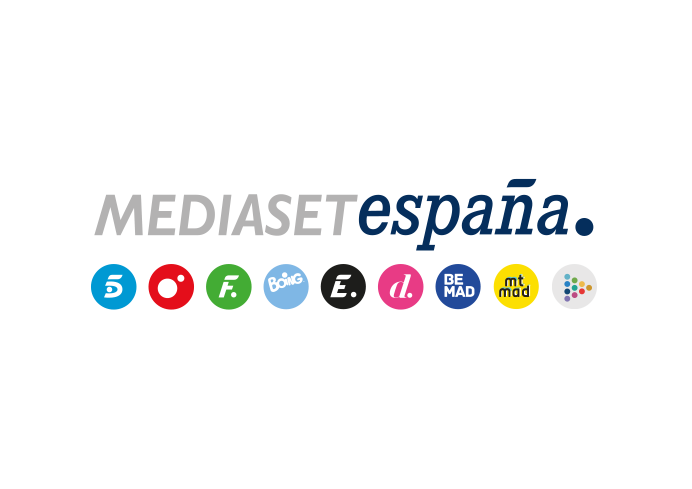 Madrid, 1 de mayo de 2023Juan se enfrenta al presidente en un debate crucial que impulsará su carrera, en el final de la primera temporada de ‘Vota Juan’En el segundo capítulo, los nervios se apoderan de Juan Carrasco el día que sale a la luz el nombre del próximo secretario general del partido.Sobrevivir en la política no es fácil, pero Juan tiene un as en la manga: una grabación comprometida del actual presidente, con el que rivalizará en un debate. Carrasco dudará si utilizarla o intentar derrotar a su oponente limpiamente, en el desenlace de la primera temporada de ‘Vota Juan’ que Cuatro emitirá este miércoles 3 de mayo a las 22:50 horas. En este capítulo, mientras todos creen que la carrera de Juan está acabada, Carmen se reúne con Adriano Berenguer, antiguo amigo del presidente que un día desapareció del mapa de la noche a la mañana. Durante la visita, Berenguer le informa que lleva años guardando una grabación comprometida del presidente y, ahora que Juan Carrasco va a enfrentarse a él en un debate, le parece el momento adecuado para hacerla pública. Tras escuchar la grabación del pendrive que lleva Carmen al ministerio, Juan se niega a utilizarla, ya que podría destruir la carrera del mandatario, una decisión que deja atónito a su equipo. Poco después, arranca el debate y Juan intenta enfrentarse a su oponente limpiamente, pero cuando él lo insulta, saca el pendrive de la americana y desvela su contenido. A partir de ese momento, Juan recupera el protagonismo en la arena política.Y en el segundo episodio, nervios y gran expectación marcan el día de las primarias, jornada en la que se dará a conocer el nombre del próximo secretario general del partido. El equipo del ministro lleva toda la mañana buscando a Juan, a quien finalmente encuentran vomitando en un lavabo del edificio. Ante su afirmación de que no quiere ser presidente, Carmen, Macarena y Víctor tratan de calmarle y le informan de que el actual presidente desea verlo. Cuando ambos se reúnen en el despacho, Juan descubre que ha ganado las elecciones y que su rival quiere hacer un trato con él. 